SWS-Satz 1 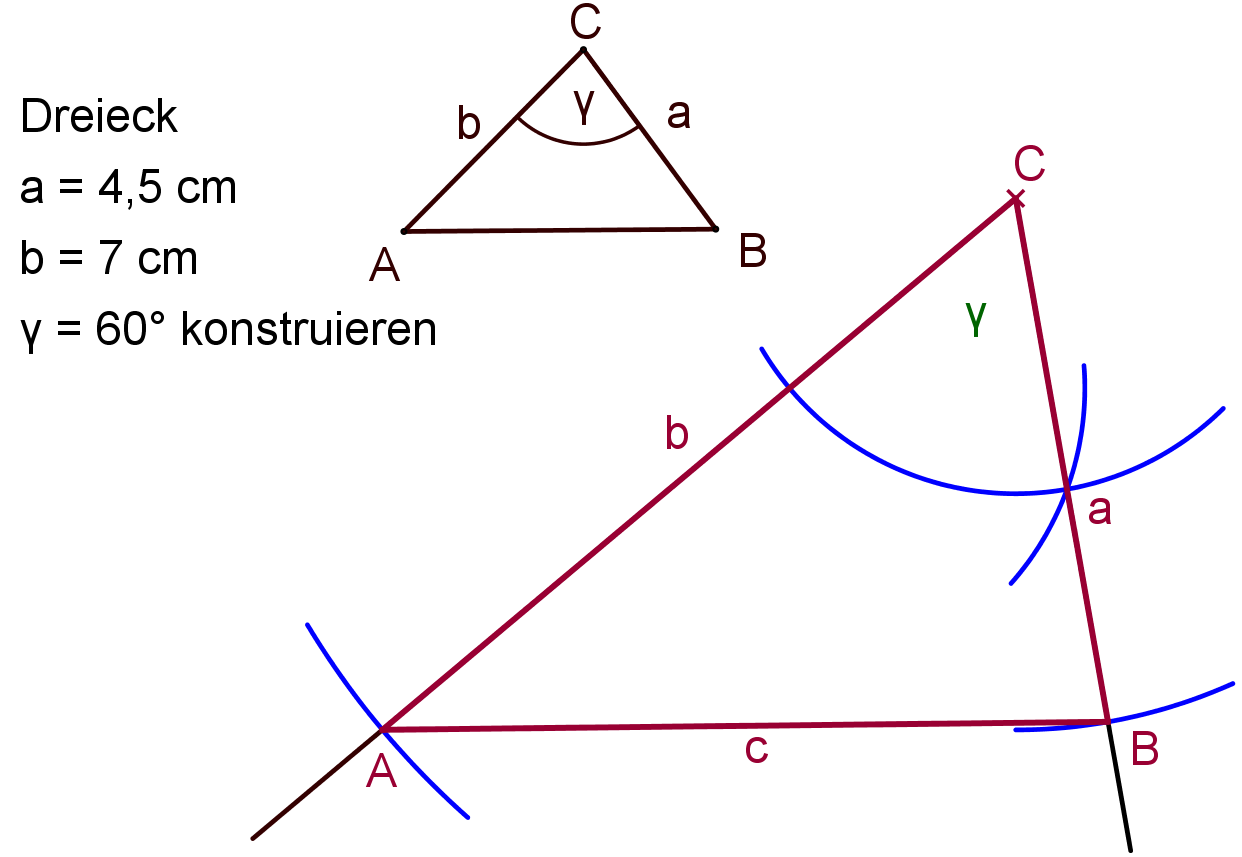 SWS-Satz 2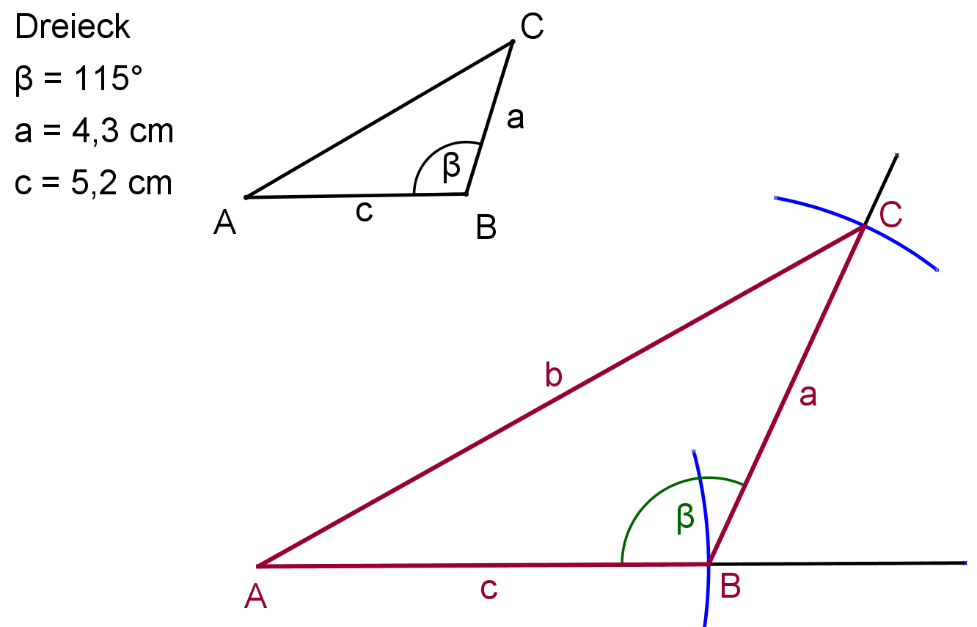 WSW-Satz 1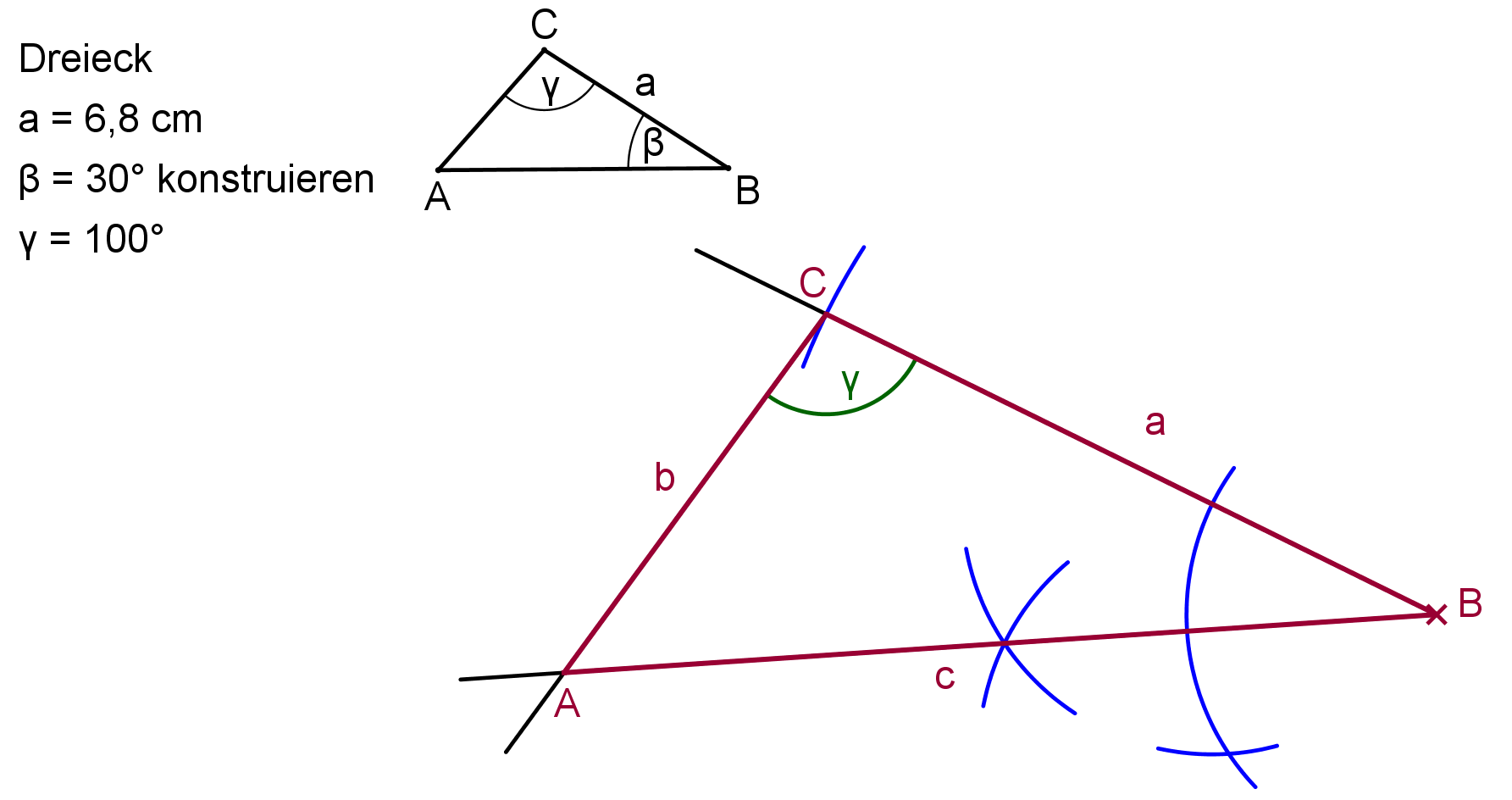 WSW-Satz 2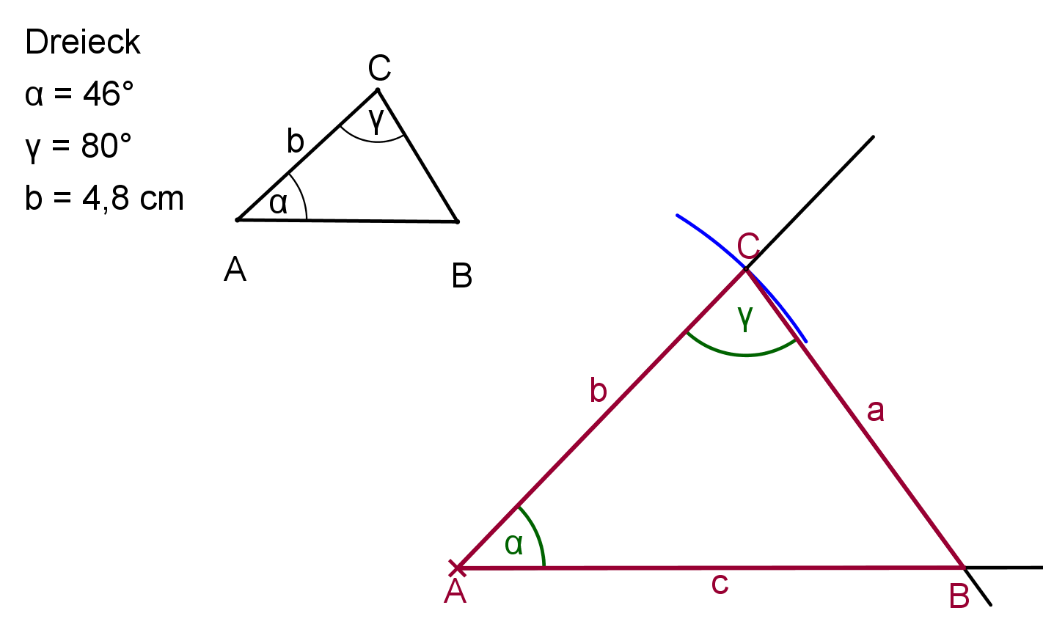 SSW-Satz 1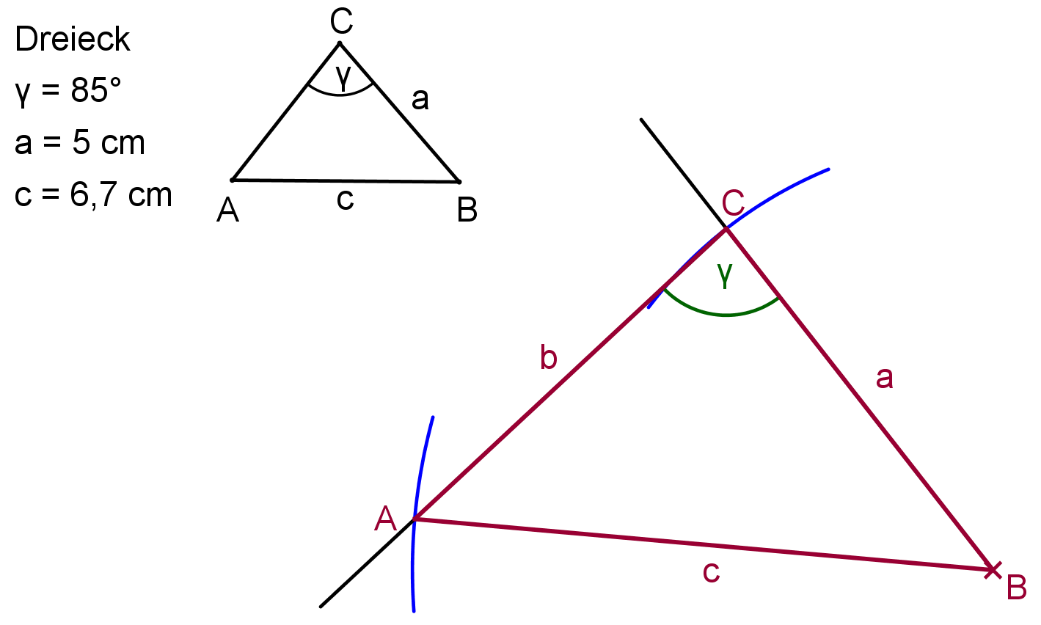 SSW-Satz 2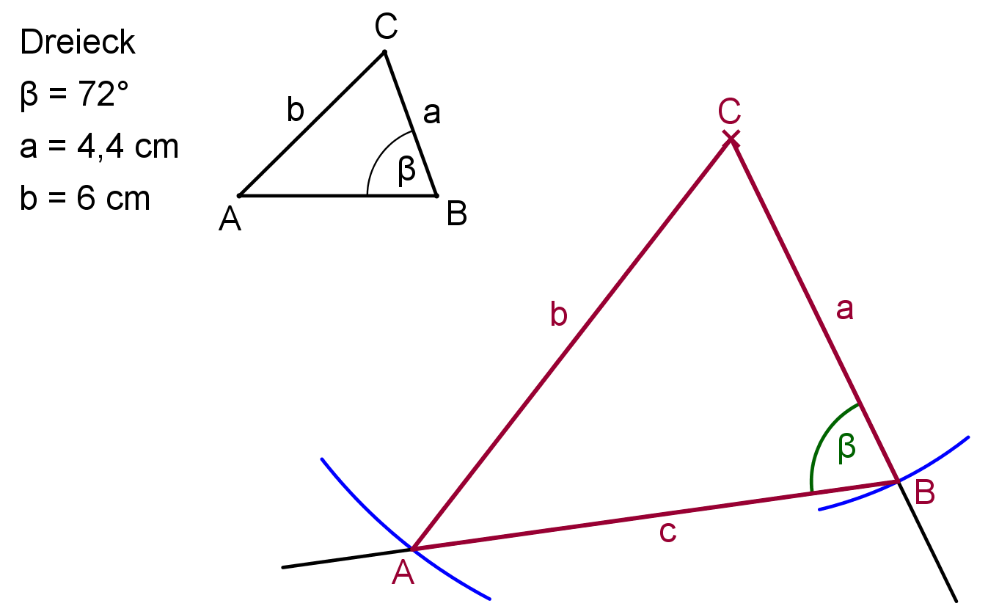 SSW-Satz 3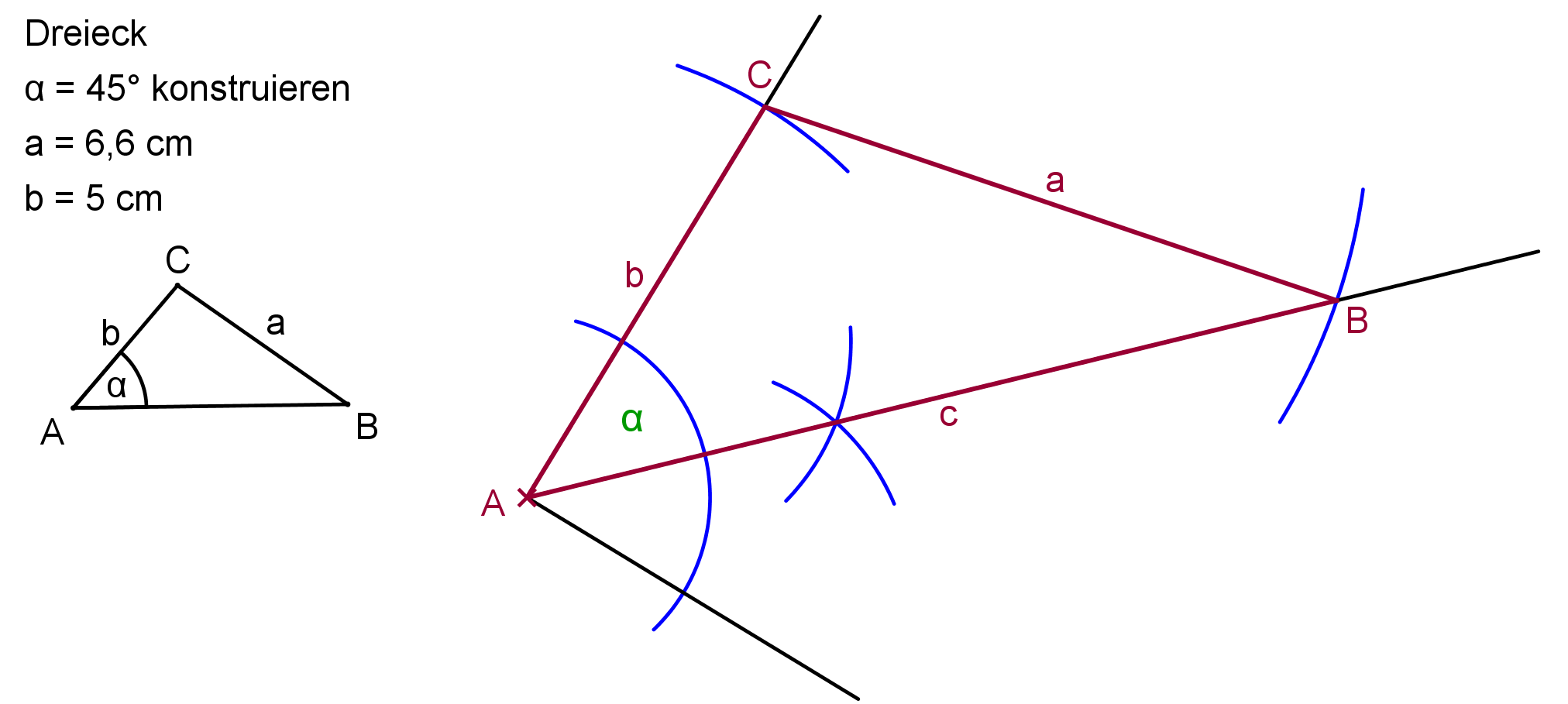 Gleichschenkliges Dreieck 1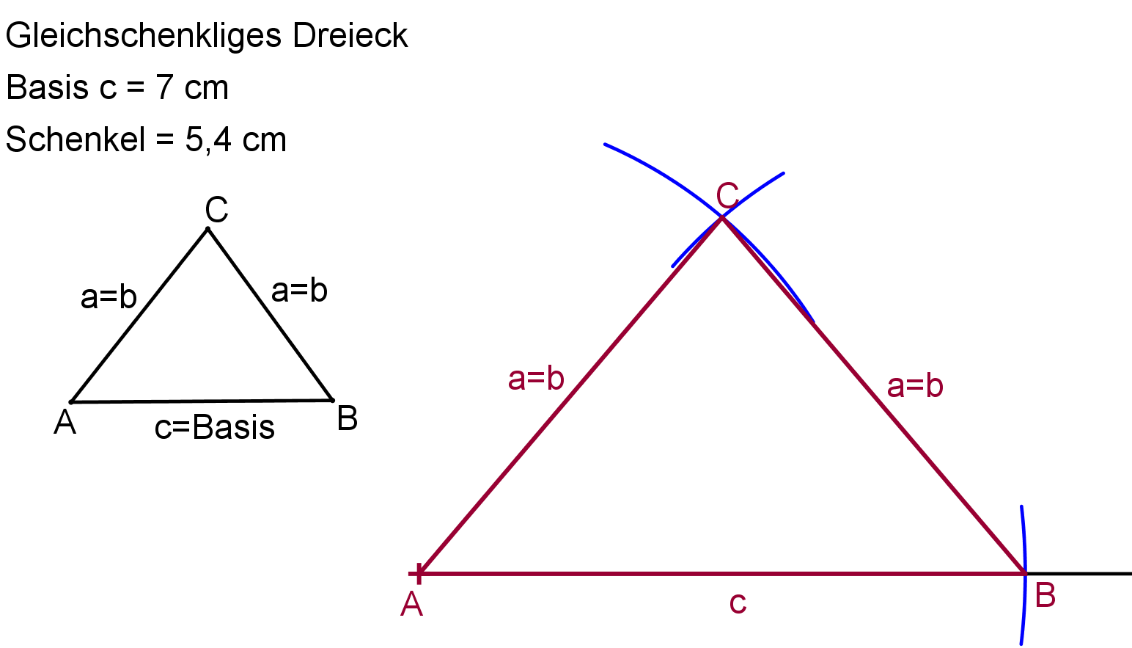 Gleichschenkliges Dreieck 2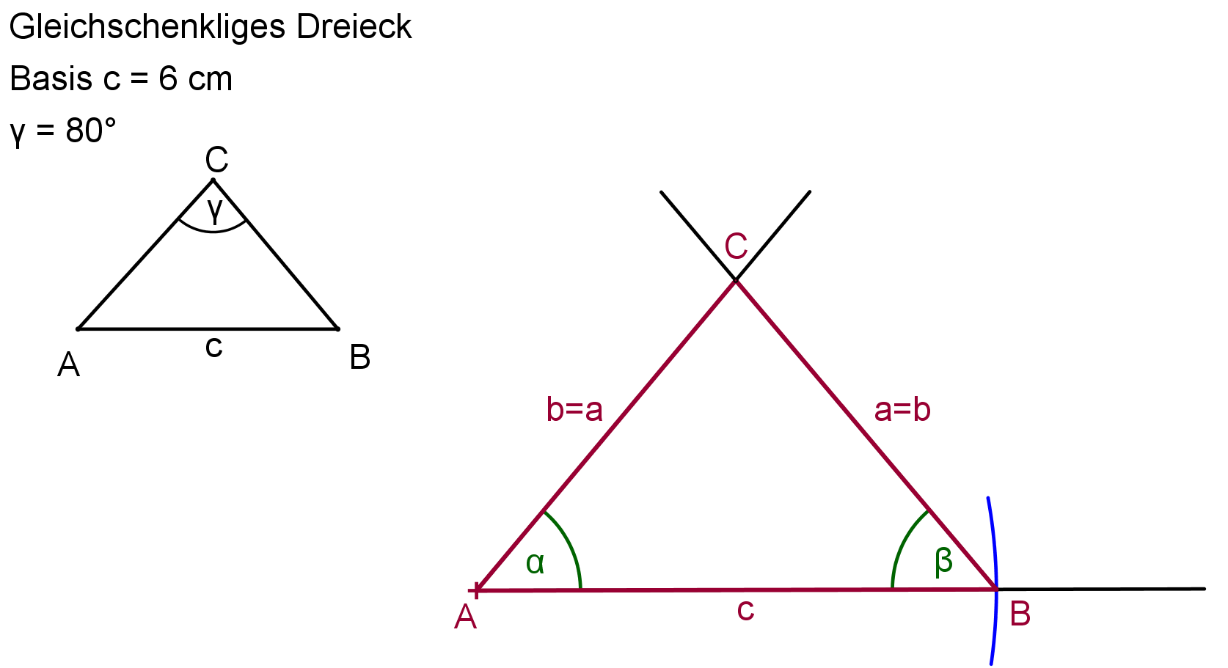 